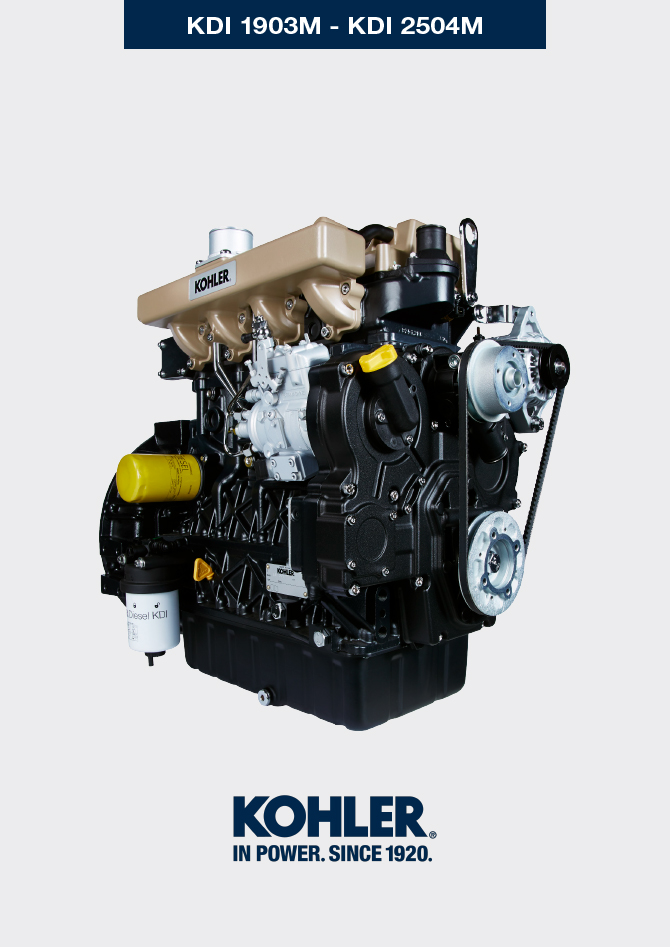 Registrazione modifiche al documentoQualsiasi modifica di questo documento deve essere registrata dall`ente compilatore, con la compilazione della tabella.Istruzioni originaliKOHLER si riserva il diritto di modificare in qualunque momento i dati contenuti in questa pubblicazione.Informazioni sulle sostituzioniSostituzione olio motoreSostituzione cartuccia filtro olioSostituzione cartuccia filtro olio a distanza (opzionale)Sostituzione cartuccia filtro carburanteSostituzione cartuccia filtro ariaDismissione e RottamazioneIn caso di rottamazione, il motore dovrà essere smaltito in discariche adeguate, attenendosi alla legislazione vigente.Prima di procedere alla rottamazione è necessario separare le parti di plastica o gomma dal resto dei componenti.Le parti costituite unicamente da materiale plastico, da alluminio e da acciaio potranno essere riciclate se raccolte dagli appositi centri.Per la raccolta degli oli esausti e dei filtri è obbligatorio rivolgersi al "Consorzio Obbligatorio Oli Usati".L'olio usato deve essere opportunamente recuperato e non deve essere disperso nell'ambiente, in quanto, secondo le vigenti normative di legge, è classificato come rifiuto pericoloso e come tale va conferito agli appositi centri di raccolta.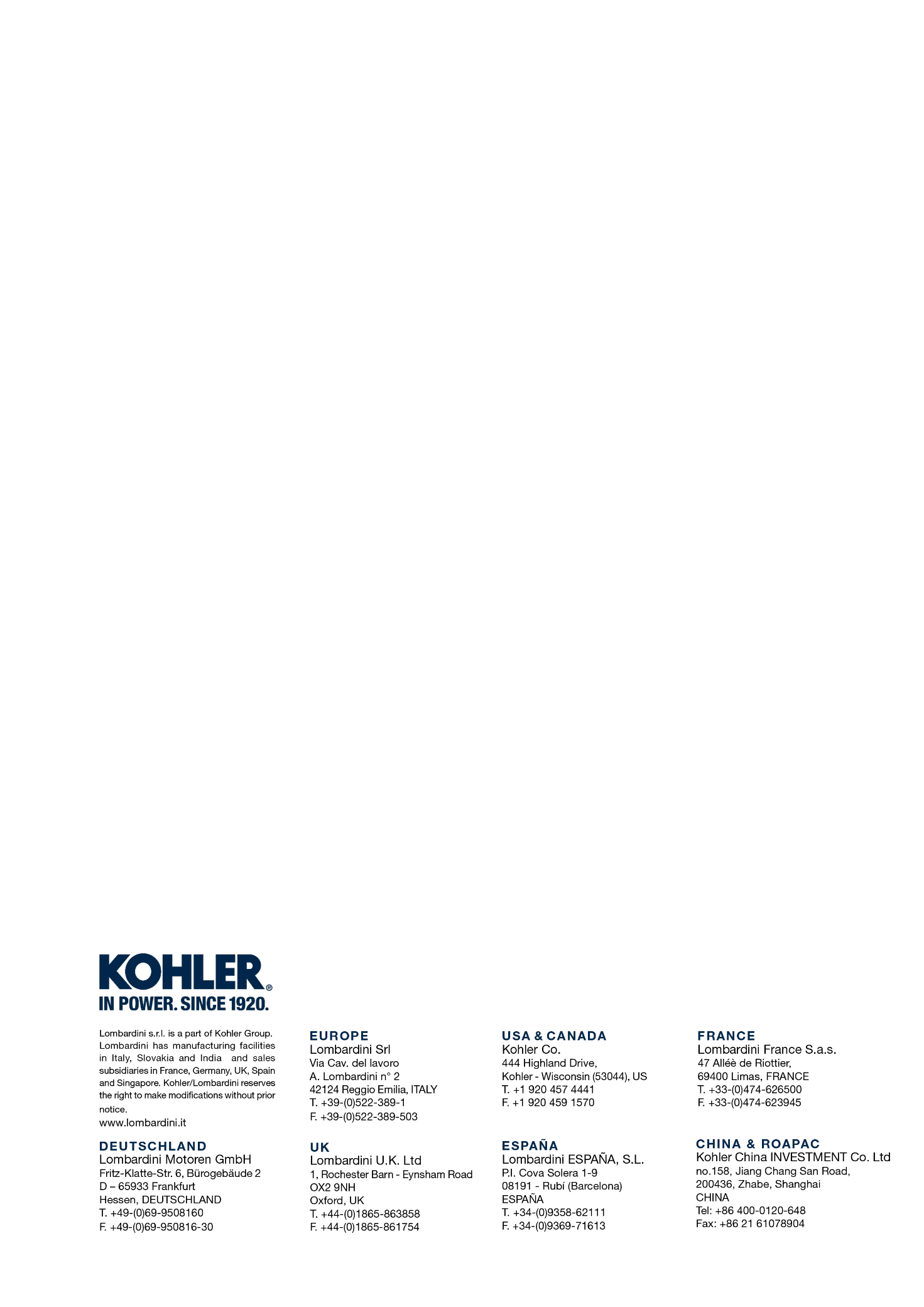 Informazioni sulle sostituzioniManuale uso e manutenzione KDI 1903 M  (Rev. 16)Rilasciato daCodiceRevisioneData di emissioneData revisioneRedatto daVisto1903 M     Pericolo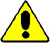 Scollegare il cavo negativo (-) della batteria per evitare avviamenti accidentali del motore.   Importante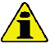 Prima di eseguire l'operazione vedere il  Par. 3.2.2 .La sostituzione dell'olio, deve essere effettuata con il motore in posizione orizzontale.
NOTA : Eseguire questa operazione a motore caldo, per avere una migliore fluidità dell'olio ed ottenere uno scarico completo delle impurità in esso contenute.Svitare il tappo rifornimento olio A (Fig. 6.1) .Estrarre l'asta livello olio B .Rimuovere il tappo scarico olio D e la guarnizione E (il tappo scarico olio è presente su entrambi i lati della coppa olio).Scaricare l'olio in un contenitore appropriato.
(Per lo smaltimento dell'olio esausto fare riferimento al Par. 6.6 DISMISSIONE e ROTTAMAZIONE ).Sostituire la guarnizione E .Avvitare il tappo scarico olio D (coppia di serraggio a 35  Nm ).Eseguire le operazioni descritte al Par. 6.2 .Rifornire con olio del tipo e quantità prescritto ( Tab. 2.1 e Tab. 2.2 ).Se il tappo A non risultasse accessibile, utilizzare il tappo di rifornimento olio C .
   Importante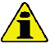 Non superare il livello MAX . nell'asta livello olio.Inserire e rimuovere l'asta livello olio B per controllare il livello.
Rabboccare se il livello non è prossimo al MAX .A operazione conclusa, reinserire in modo corretto l'asta livello olio B .Avvitare il tappo A o C .
Fig. 6.1


Fig. 6.2


Fig. 6.3


Fig. 6.4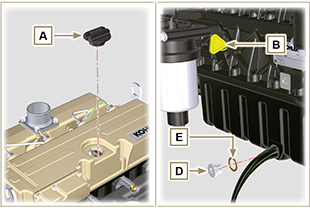 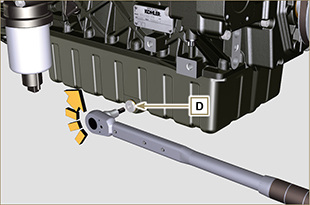 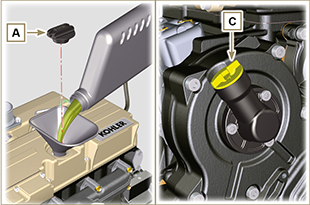 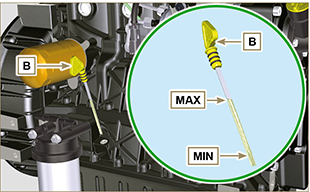 NOTA: Cliccare a fianco per riprodurre la procedura.https://www.youtube.com/embed/EpASqRzBxe0?rel=0     Importante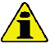  Prima di eseguire l'operazione vedere il Par. 3.2.2   Avvertenza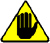 In caso di scarso utilizzo sostituire ogni 12 mesi.Per lo smaltimento della cartuccia filtro olio fare riferimento al Par. 6.6 DISMISSIONE e ROTTAMAZIONE .Svitare con apposita chiave la cartuccia filtro olio A .
Fig 6.5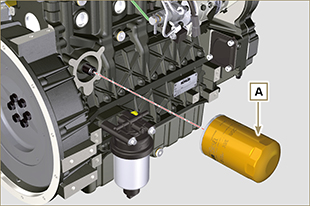 Inserire e avvitare la nuova cartuccia filtro olio A serrandola con chiave dinamometrica B (coppia di serraggio a 15 Nm ).
Fig 6.6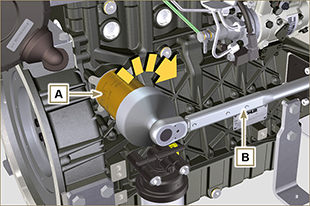   NOTA : Cliccare a fianco per riprodurre la procedura.https://www.youtube.com/embed/v9pGAnWFd08?rel=0   Importante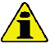  Prima di eseguire l'operazione vedere il  Par. 3.2.2.Svitare e rimuovere la cartuccia A con l'apposita chiave.Lubrificare la guarnizione e avvitare la nuova cartuccia A con l'apposita chiave.
Fig 6.8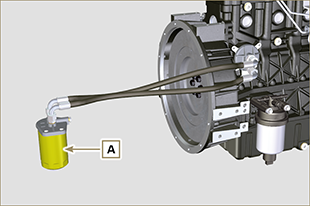    Importante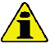  Prima di eseguire l'operazione vedere il Par. 3.2.2.   Avvertenza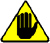 In caso di scarso utilizzo sostituire ogni 12 mesi.Per la sostituzione della cartuccia con filtro in Opzione B , è necessario l'utilizzo dell' attrezzo ST_55 cod.  ED0014604590-S .Per lo smaltimento della cartuccia filtro carburante fare riferimento al Par. 6.6 DISMISSIONE e ROTTAMAZIONE.Procurarsi un recipiente adatto per raccogliere il carburante.   Importante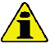 Non riempire la cartuccia nuova A con il carburante.Opzione A


Ruotare il filtro A per portarlo nella posizione di sblocco e rimuoverlo.Lubrificare la guarnizione C della nuova cartuccia.Montare il nuovo filtro A sul supporto B e ruotarlo fino alla posizione di blocco.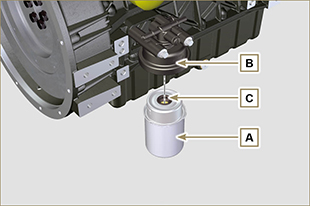 Fig 6.8Opzione BSvitare la ghiera H tramite l'attrezzo ST_55 e rimuovere la cartuccia A .Lubrificare la guarnizione  C  della nuova cartuccia A .Inserire la ghiera H sulla nuova cartuccia A e montare la nuova cartuccia A sul supporto B .Serrare la ghiera H tramite l'attrezzo  ST_55 (coppia di serraggio a  10  Nm ).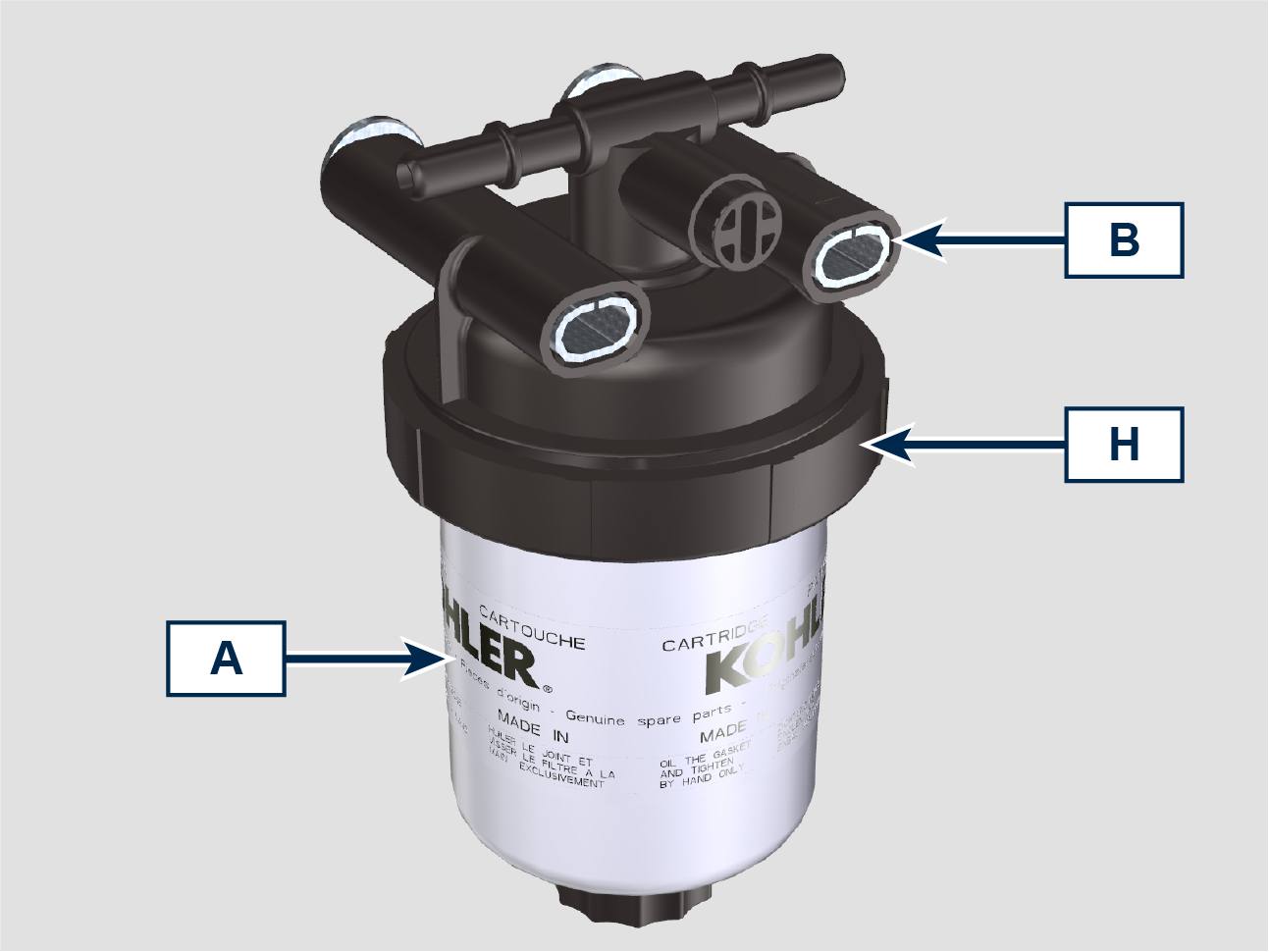 Fig 6.8a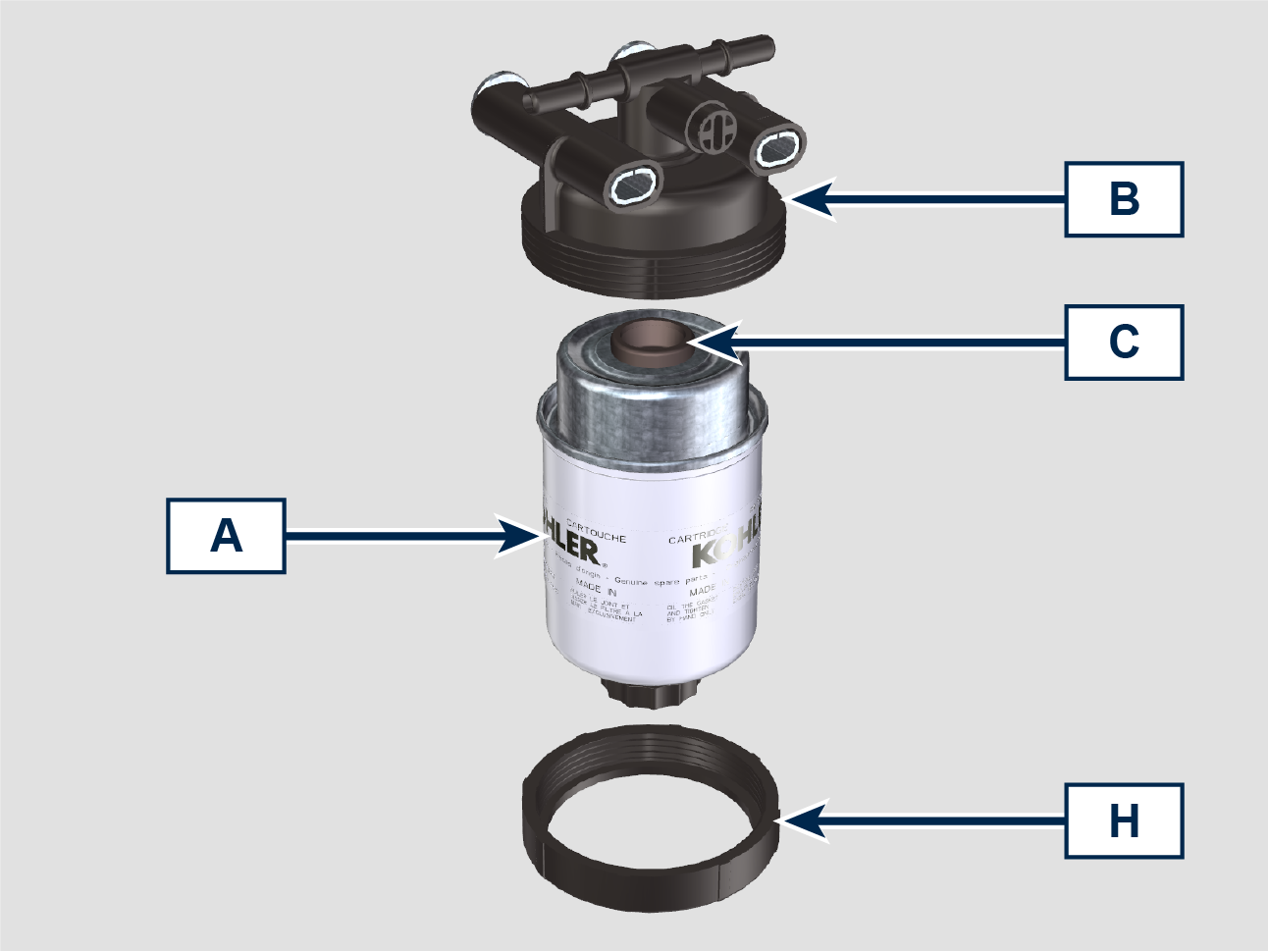 Fig 6.8bRuotare la chiavetta sul quadro comandi in posizione ON .
La pompa elettrica D manda il carburante verso il filtro e successivamente alla pompa iniezione E .Allentare la vite disareazione F posta sul supporto filtro carburante B .
L' aria all'interno del circuito e del filtro inizierà ad fuoriuscire dalla sede della vite G .Avvitare la vite disareazione F (coppia di serraggio a 1.5 Nm ) non appena il carburante inizia a fuoriuscire.
Fig 6.9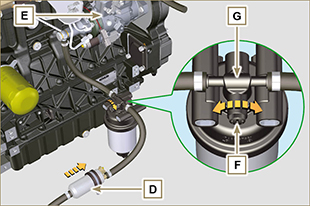 NOTA: Cliccare a fianco per riprodurre la procedura.https://www.youtube.com/embed/meko2s8_-U0?rel=0   Importante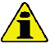  Prima di eseguire l'operazione vedere il  Par. 3.2.2.NOTA : Componente non necessariamente fornito da KOHLER .Sganciare i due ganci F del coperchio A .Estrarre la cartuccia B .Rimontare:
- la nuova cartuccia B .
- il coperchio A verificando la corretta tenuta dei ganci F .  
Fig. 6.10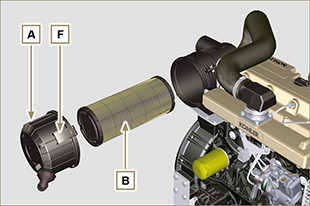 